Как одеть ребенка на прогулку?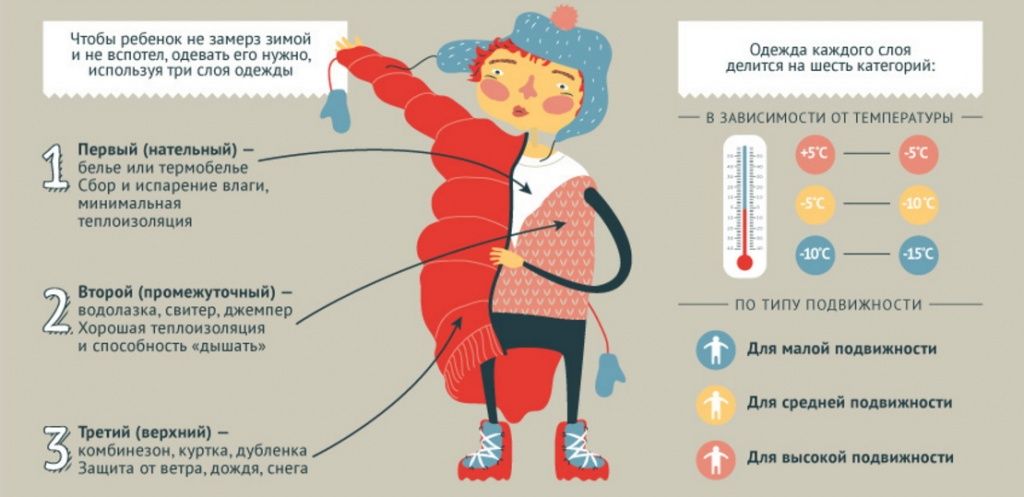 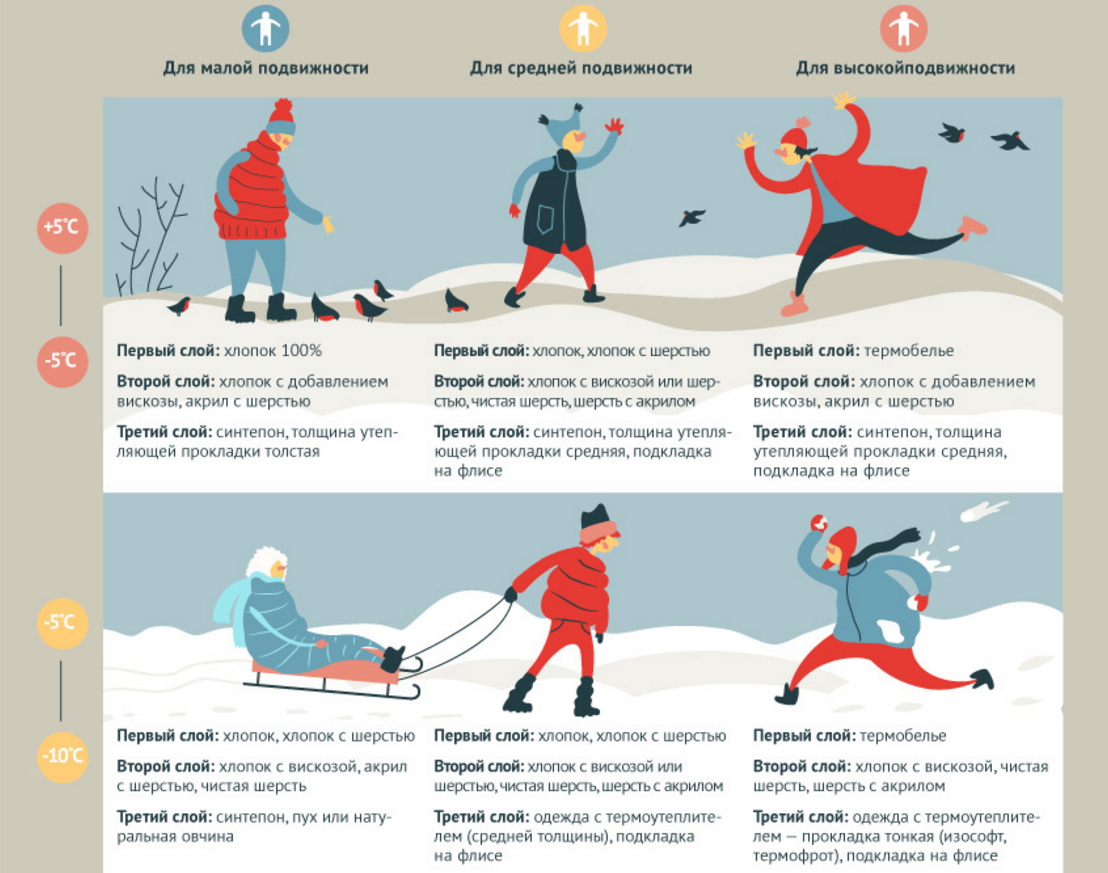 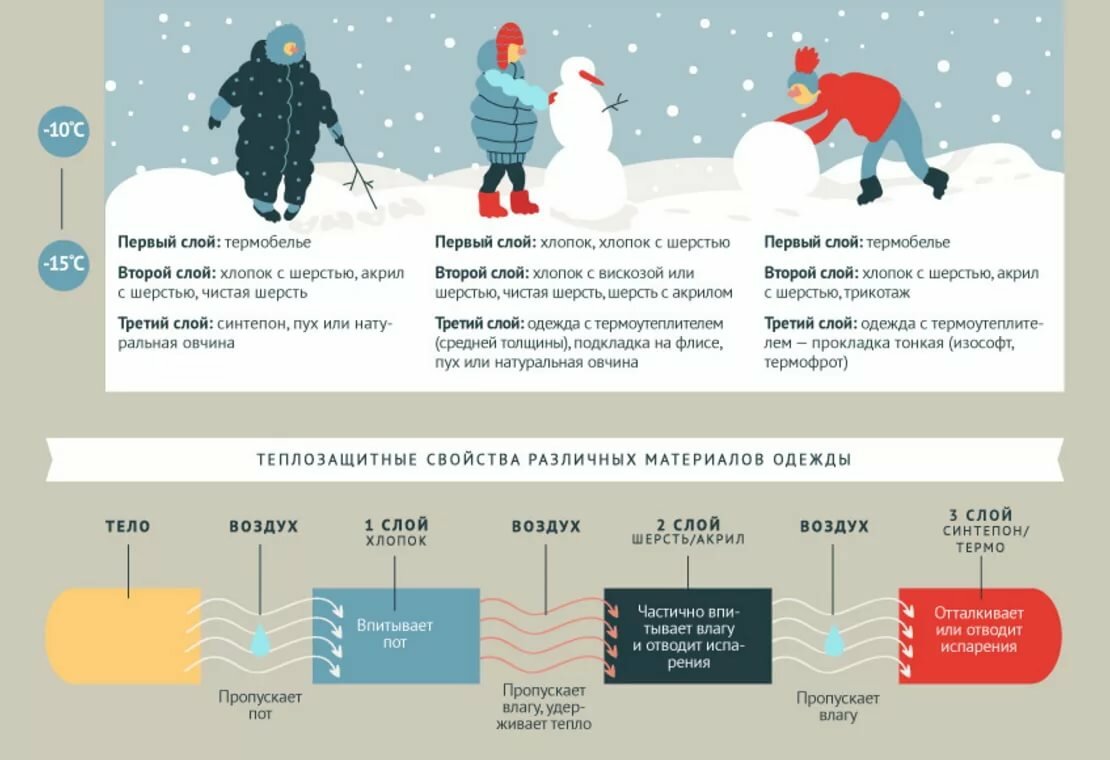 